2018-2020 елларга Татарстан Республикасы Мамадыш муниципаль районында Россия Федерациясендә 2025 елга кадәрЭкстремизмга каршы тору Стратегиясен гамәлгә ашыру буенча чаралар Планын раслау турында         Россия Федерациясендә 2025 елга кадәр экстремизмга каршы тору Стратегиясе чаралар Планының 60 пунктын, Татарстан Республикасы Министрлар Кабинетының 2017 елның 7 апрелендә кабул ителгән 665 нче санлы боерыгының 5 пунктын гамәлгә ашыру максатларында, Татарстан Республикасы Мамадыш муниципаль районы Башкарма комитеты  к а р а р  б и р ә:          1.2018-2020 елларга Татарстан Республикасы Мамадыш муниципаль районында Россия Федерациясендә 2025 елга кадәр Экстремизмга каршы тору Стратегиясен гамәлгә ашыру буенча теркәлеп килүче чаралар Планын ( алга таба- План)  кушымтага нигезләнеп расларга.         2. Планны гамәлгә ашыру белән бәйле чыгымнар район бюджеты  акчалары хисабына тиешле финанс елына каралган бюджет ассигнованиеләре чикләрендә гамәлгә ашырыла, дип билгеләргә.        3. Планны гамәлгә ашыруда катнашучы җаваплы башкаручыларга, оешмаларга һәм учреждениеләргә ярты елга бер тапкыр, 20 июньгә һәм 20 декабрьгә кадәр, үтәлеш турында мәгълүматны Татарстан Республикасы Мамадыш муниципаль районы Башкарма комитетына тапшырырга тәкъдим итәргә.            4.Мамадыш муниципаль районы Башкарма комитеты җитәкчесе урынбасарына (Никитин В.И.) Планның үтәлеше өчен җаваплы затлардан алынган мәгълүматларны берләштереп, билгеләнгән вакыт эчендә Татарстан Республикасы Мәдәният министрлыгына җибәрергә.           5. “Мамадыш –информ”    “Татмедиа” АҖ филиалына гражданлык бердәмлеген тәэмин итүгә юнәлдерелгән бердәм комплекслы мәгълүмат кампаниясен тормышка ашыруны тәэмин итүне тәкъдим итәргә.         6. Әлеге карарның үтәлешен контрольгә алуны Мамадыш муниципаль районы Башкарма комитеты җитәкчесе урынбасары В.И.Никитинга йөкләргә.       Җитәкче                                                                             И.М. ДәрҗемановИСПОЛНИТЕЛЬНЫЙ КОМИТЕТ МАМАДЫШСКОГО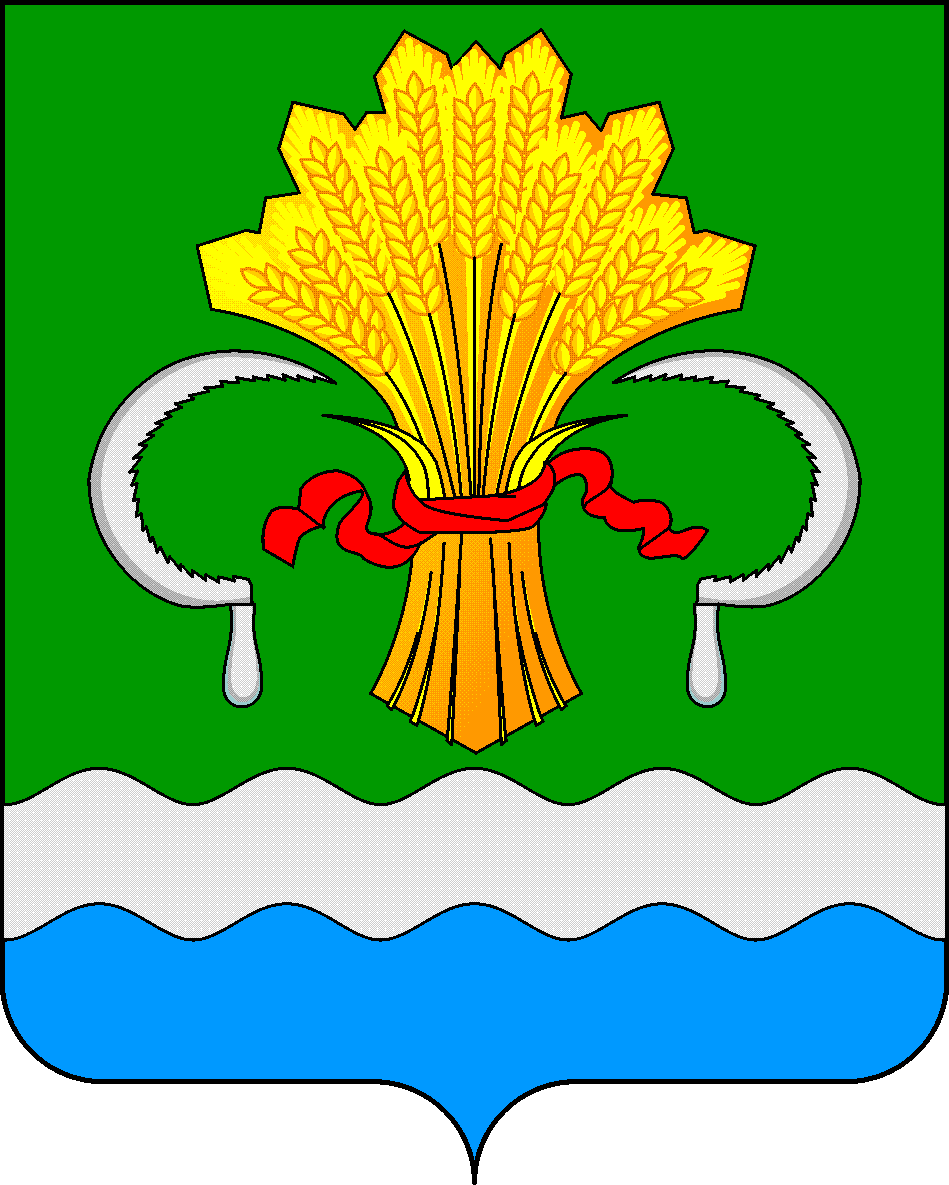 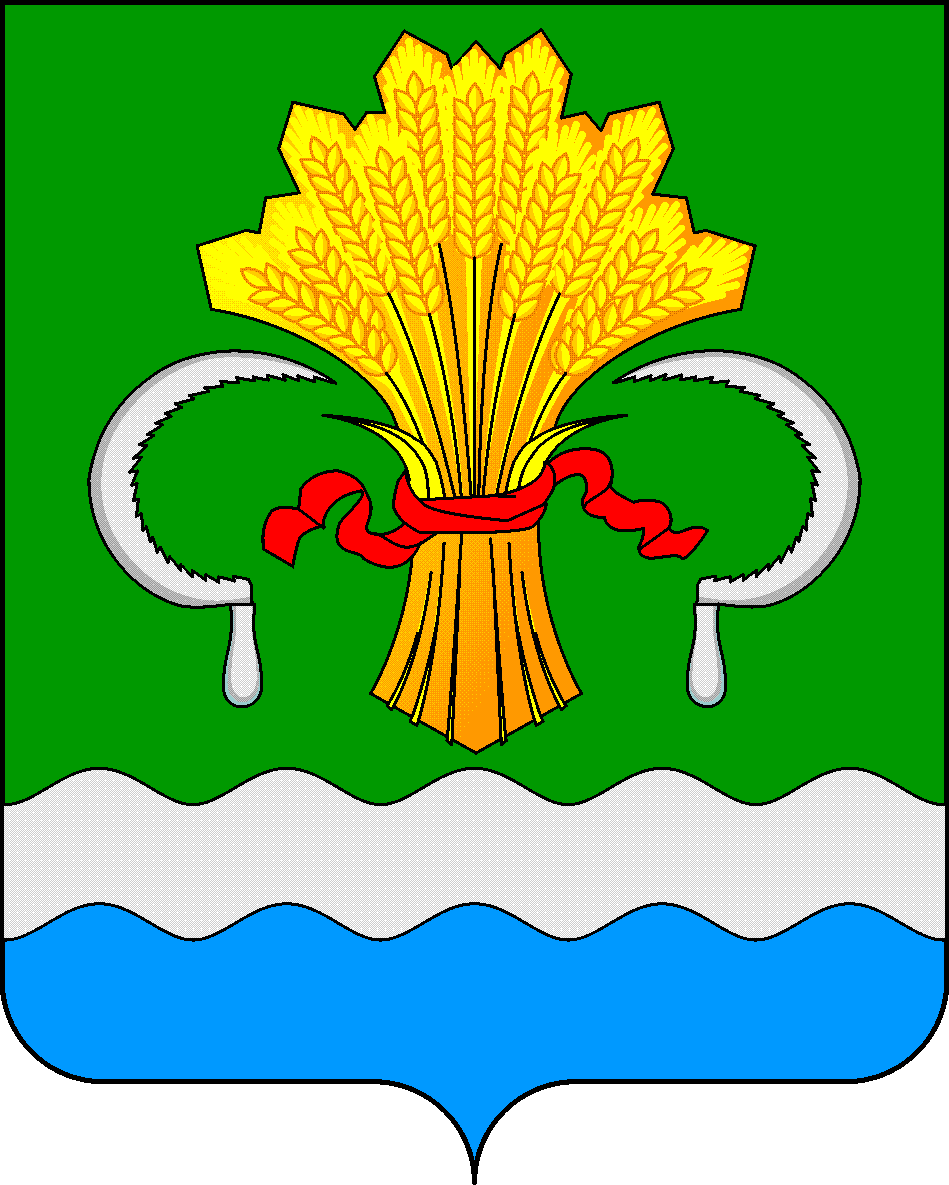  МУНИЦИПАЛЬНОГО РАЙОНА РЕСПУБЛИКИ ТАТАРСТАНул.М.Джалиля, д.23/33, г. Мамадыш, Республика Татарстан, 422190ТАТАРСТАН РЕСПУБЛИКАСЫНЫҢМАМАДЫШ МУНИЦИПАЛЬ РАЙОНЫНЫҢ БАШКАРМА КОМИТЕТЫМ.Җәлил ур, 23/33 й., Мамадыш ш., Татарстан Республикасы, 422190     Тел.: (85563) 3-15-00, 3-31-00, факс 3-22-21, e-mail: mamadysh.ikrayona@tatar.ru, www.mamadysh.tatarstan.ru     Тел.: (85563) 3-15-00, 3-31-00, факс 3-22-21, e-mail: mamadysh.ikrayona@tatar.ru, www.mamadysh.tatarstan.ru     Тел.: (85563) 3-15-00, 3-31-00, факс 3-22-21, e-mail: mamadysh.ikrayona@tatar.ru, www.mamadysh.tatarstan.ru    Постановление№__440__    Постановление№__440__                    Карарот «_01_»____08____2018 г.